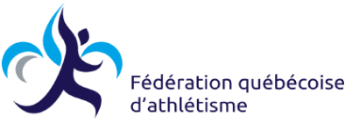 GALA ATHLÉTAS 2016FORMULAIRE DE CANDIDATUREConditions d’admissibilitéToute compétition sanctionnée par la FQAORGANISATION Veuillez cocher pour quelle catégorie vous soumettez votre candidature  CROSS / MONTAGNE		  ROUTE			  STADEVeuillez identifier les coordonnées de votre événementNom de l'événement :Date de l’événement :Responsable principal :Adresse:Ville :Code postal :Téléphone :Courriel :Site web de l’événement : Critères de sélection (même importance pour chacun des critères suivants)Nombre de participantsVariété et qualité des services offerts aux participantsRespect de l'horaireEfficacité de l'équipe de bénévolesExécution techniqueGestion budgétaire, budget, retombées pour le milieuPromotion et rayonnementDESCRIPTION DE VOTRE ÉVÉNEMENTVous devez nous présenter votre événement ainsi que les aspects qui font que celui-ci se démarque des autres. Vous pouvez aller au-delà de ce qui est inscrit pour décrire les particularités de votre événement. Soyez tout de même concis.Description générale de votre événement :Nombre de participants (total, par épreuves) :Description et qualité des services offerts aux participants :Ex. : Label de sanction, tapis aux départs, système d’échange de dossard, récompenses aux gagnants, distance entre point de ravitaillement, services offerts.Nombre de bénévoles, organigramme et efficacité de l’équipe :Exécution technique :Ex. : Exactitude des parcours – Certification, type de balisage du parcours, respect de l’horaire, exactitude des résultats et rapidité de la disponibilité, informations disponibles sur le site Web de l’événement (carte des parcours, endroit de ravitaillement, infos sur stationnement, service de dépôt des sacs).Gestion budgétaire / budget / retombées pour le milieu :Promotion et rayonnement :Autres renseignements pertinents : 